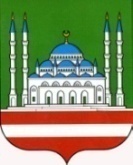 ДЕПАРТАМЕНТ КУЛЬТУРЫ МЭРИИ ГОРОДА ГРОЗНОГОМУНИЦИПАЛЬНОЕ БЮДЖЕТНОЕ ОБРАЗОВАТЕЛЬНОЕ УЧРЕЖДЕНИЕ  ДОПОЛНИТЕЛЬНОГО ОБРАЗОВАНИЯ         «ДЕТСКАЯ ШКОЛА ИСКУССТВ № 8» г. ГРОЗНОГО«БЕРИЙН ИСБАЬХЬАЛЛИН ШКОЛА № 8» СОЬЛЖА-Г1АЛИН ТIЕДУЗУ-ДЕШАРАН МУНИЦИПАЛЬНИ БЮДЖЕТАН ДЕШАРАН  УЧРЕЖДЕНИул. Фонтанная,7, г. Грозный, Чеченская Республика, 364015Тел.: 8(938) 022-26-14, grozdshi8.my1.ru, e-mail:moudod_dshi_8@mail.ruОКПО 63427596, ОГРН 1092031006187, ИНН/КПП 2015045223/201501001                                                                           Начальнику Департамента                                                                                 культуры Мэрии г. Грозного                                                                                      Амаевой М. С-М. Отчет о работе школы за учебный 2017 - 2018 год (сентябрь – май)Директор                                                                                   Е.В. Кузнецова  №На    №отУчебно-методическая работаУчебно-методическая работаУчебно-методическая работаУчебно-методическая работаУчебно-методическая работаУчебно-методическая работадатадататема/мероприятиеответственныйответственныйответственный16.10. 2017 г. 13:3016.10. 2017 г. 13:30Открытый урок педагога по фортепиано: «Работа над этюдами в младших классах» Сапралиева Н.М.Сапралиева Н.М.Сапралиева Н.М.18.10. 2017 г.18.10. 2017 г.Открытый урок педагога по фортепиано: «Работа над звуками, оттенками» для учащихся 3-4 классов.Мукаева Т.Ш.Мукаева Т.Ш.Мукаева Т.Ш.24.11. 2017 г.13:0024.11. 2017 г.13:00Открытый урок «Я талантлив» для учащихся класса ДПИ и ИЗО. Каждый педагог в своем классе провел открытый урок, рассказали учащимся  об основных навыках мастерства по ДПИ и ИЗО. Так же учащиеся продемонстратировали полученные навыки на уроках основных уроках.   Яхиева Зарема ЛуайевнаНудаева Макка Бадрудиновна Яхиева Зарема ЛуайевнаНудаева Макка Бадрудиновна Яхиева Зарема ЛуайевнаНудаева Макка Бадрудиновна 09 февраль14-0009 февраль14-00Тематический урок педагога по фортепиано «Работа над этюдами». Цель урока: решение технических учебных задач – координация рук, пальцев, наработка аппликатурных и позиционных навыков.Мукаева Т.Ш.Мукаева Т.Ш.Мукаева Т.Ш.15 февраль14-0015 февраль14-00Открытый урок, педагога по фортепиано «Работа над крупной формой» для старших классов Сапралиева Н.М.Сапралиева Н.М.Сапралиева Н.М.19 февраль13-00 19 февраль13-00 Открытый урок педагога по ИЗО «Учебная постановка, сложный натюрморт». Задачи урока: дать понятие о натюрморте, совершенствование практических умений и графических навыков, изображение Нудаева М.Б.Нудаева М.Б.Нудаева М.Б.13.03. 2018 г. 14-0013.03. 2018 г. 14-00Открытый урок, вокальная работа по теме: «Песня как оздоровление». Задачей урока являлось формировать у учащихся умение давать эмоционально-образную оценку произведениям.Яхиева Х.Л.Яхиева Х.Л.Яхиева Х.Л.Концертно-выставочная деятельностьКонцертно-выставочная деятельностьКонцертно-выставочная деятельностьКонцертно-выставочная деятельностьКонцертно-выставочная деятельностьКонцертно-выставочная деятельностьДата, времяДата, времямероприятие (название, цель, аудитория, краткое описание)место проведенияколичество задействованных (участники, зрители)степень участия (организатор/приняли участие/оказали поддержку в проведении, ответственный)Духовно-нравственное и гражданско-патриотическое воспитание01.09. 2017 г. 11:0001.09. 2017 г. 11:00Торжественная линейка ко Дню знаний 1 сентября, совместно с СОШ № 5СОШ № 5Участников -10, зрителей- 100.Приняли участие Ответственный – Кузнецова Е.В.11.09. 2017 г. 11:0011.09. 2017 г. 11:00Выставка детский рисунков «Привет из творческого лета» МБОУ ДО ДШИ № 8Участников – 13, зрителей – 20.Организатор Ответственный –  Кузнецова Е.В.16.09. 2017 г. 14:0016.09. 2017 г. 14:00Концертная программа ко Дню Чеченской женщины «Дади Айбика» МБОУ ДО ДШИ № 8Участников – 10, зрителей – 25.Организатор Ответственный –  Кузнецова Е.В25. 10. 2017 г. 13:3025. 10. 2017 г. 13:30Концертная программа учащихся вокального отделения «Поет душа - танцует Осень». В ходе программы прозвучали песни и стихи на тему осени.  МБОУ ДО ДШИ № 8участников – 7, зрителей – 20.Организатор 30.10. 2017 г. 14:00 30.10. 2017 г. 14:00 Выставка творческих работ «Моя семья – мое богатство».МБОУ ДО ДШИ № 8участников – 15, зрителей – 20.Организатор 09.11. 2017 г. 13:3009.11. 2017 г. 13:30Выставка детских творческих работ «Мой любимый город». Выставка была приурочена к предстоящему фестивалю «Осень в Грозном». Работы которые были предоставлены на выставке, лучшие из работ были отправлены на фестиваль. МБОУ ДО ДШИ № 8Участников – 14, зрителей – 25.Организатор 11.11. 2017 г. 13:3011.11. 2017 г. 13:30Игра «Мы начинаем КВН».  Игра проходила в три тура, участвовали две команды «Клеопатра» и «Пираты», игру команд судило жюри, после окончания каждого тура командам присуждали очки, команда, которая набрала наибольшее количество очков и стала победителем, была награждена грамотой. МБОУ ДО ДШИ №  8Участники – 8, зрителей – 25.Организатор 16.12.2017 г.13:0016.12.2017 г.13:00Выставка детских  творческих работ « Зимней сказочной порой». Выставка прошла в фае СОШ № 5, были  выставлены работы учащихся 2-4 классов. МБОУ ДО ДШИ № 8Участников – 23, зрителей – 50.Организатор20.12.2017 г.13:0020.12.2017 г.13:00Творческий вечер «Поэзия – чудесная страна». Учащиеся читали стихи и рассказы своих любимых писателей. МБОУ ДО ДШИ № 8Участников – 10. Зрителей – 15.Организатор223.12.2017 г. 14:00223.12.2017 г. 14:00НОВОГОДНЕЕ ПРЕДСТАВЛЕНИЕ «Зимняя сказка». Учащиеся подготовили для зрителей волшебную сказку про новый год. В сказке будут присутствовать сказочные персонажи, такие как: Дед Мороз, Снегурочка, Баба-Яго и др. они окунут нас в атмосферу праздника и волшебства.МБОУ ДО ДШИ № 8Участников – 15. Зрителей – 50.Организатор05.03. 2018 г. 11-0005.03. 2018 г. 11-00Прошла выставка «С праздником, дорогие женщины», посвященная 8 марта.  МБОУ ДО ДШИ № 8участников -  11, зрителей – 30.Организатор 06.03. 2018 г .  14-0006.03. 2018 г .  14-00Прошла концертная программа,  посвященная 8 марта «Ты одна мне помощь и отрада. Ты одна мне несказанный свет…». В программе прозвучали поздравления, теплые пожелания, были исполнены песни, прочитаны стихи.МБОУ ДО ДШИ № 8Участников – 15, зрителей – 40. Организатор24.04.2018 г. 14:0024.04.2018 г. 14:00Прошел отчетный концерт для Министерства культуры ЧР и УМЦ.В концертной программе были выставлены номера инструментального классов (фортепиано, гитара, нац. Гармоника), вокального класса, эстетического класса, организованы выставки по ИЗО и ДПИ. (внеплановое мероприятие)МБОУ ДО ДШИ № 8Участников – 135.Организатор 28.04.2018 г. 14:0028.04.2018 г. 14:00Прошел: Праздничный концерт «Мир, труд, май!». В концертной программе  были выставлены номера вокального и эстетического классов. В программе прозвучали песни, стихи, и показаны мини-сценки.МБОУ ДО ДШИ № 8Участников – 13, зрителей – 20.Организатор05.05. 2018 г. 14:0005.05. 2018 г. 14:00Прошел: Праздничный концерт «Великий май! Победный май». В праздничной программе были исполнены песни Военных лет, стихи.МБОУ ДО ДШИ № 8Участников – 13, зрителей – 30.Организатор Гражданско-патриотическое воспитание09.12.2017 г.14:0009.12.2017 г.14:00Музыкально – литературная композиция «Мужество есть страж и опора всех остальных добродетелей»  приуроченная ко дню Героев Отечества. В мероприятии приняли участи учащиеся эстетического, вокального и инструментального классов, в программе мероприятия прозвучат песни, стихи и сценки на военную тему.МБОУ ДО ДШИ № 8Участники – 10.зрителей - 25Организатор 20 февраль 14-0020 февраль 14-00Концертная программа «О Мужестве, о Подвигах, о Славе!»Приуроченная к  23 февраля. В мероприятии приняли участие учащиеся эстетического и вокального. Учащиеся подготовили для зрителей интересную программу, передающую всю суть праздника. Были проведены конкурсы для мальчиков. Прочитаны стихи и исполнены песни. Целью мероприятия является формирования осознанного понимания у обучающихся значимости гражданского долга, уважения к истории и к культуре своего и других народов. МБОУ ДО ДШИ № 8Участников - 15, зрителей – 60.Яхиева З.Л.Праздничные, памятные и юбилейные даты04.05. 2017 г 14:0004.05. 2017 г 14:00Концертная программа, посвященная ко дню Учителя «Хьехархошна лерина» В программе мероприятия прозвучали песни и стихи, посвященные дорогим педагогам, так же были сказаны теплые слова поздравления педагогам с их профессиональным праздником. МБОУ ДО ДШИ № 8участников – 15, зрителей – 30.Организатор 05.10. 2017 г. 11:0005.10. 2017 г. 11:00Участие в выставке «С любовью, о Грозном», приуроченная к 199-летию г. ГрозныйДепартамент культуры Мэрии г. ГрозногоУчастников – 4, зрителей – 10.Участие21.11. 2017 г. 13:3021.11. 2017 г. 13:30Выставка поделок, посвященная Дню матери «Все для тебя, родная мама». Выставка прошла в фае СОШ № 5, в ней приняли участие учащиеся эстетического класса ДПИ, на выставке были предоставлены работы учащихся, разные поделки и концепции. МБОУ ДО ДШИ № 8Участники – 15, зрителей – 30. Организатор 25.11. 2017 г.25.11. 2017 г.Концертная программа «Ангел на земле», посвященная дню матери. На праздник были приглашены мамы и бабушки, учащиеся подготовили дня них музыкальные и танцевальные номера, читали стихи и поздравления, так же мини-сценки на основе телевизионной программы «Могуш маьрша». МБОУ ДО ДШИ № 8Участники – 15, зрителей – 25.Организатор Конкурсно-фестивальная деятельностьКонкурсно-фестивальная деятельностьКонкурсно-фестивальная деятельностьКонкурсно-фестивальная деятельностьКонкурсно-фестивальная деятельностьКонкурсно-фестивальная деятельностьДата, времяДата, времямероприятие (название, цель, аудитория, краткое описание)место проведенияколичество задействованных (участники, зрители)степень участия (организатор/приняли участие/оказали поддержку в проведении, ответственный)Духовно-нравственное воспитание29.09. 2017 г. 11:0029.09. 2017 г. 11:00Конкурс сочинений «Как я помогаю бабушке», посвященный Дню пожилых людейМБОУ ДО ДШИ № 8Участников – 10, зрителей – 5.Организатор Ответственный –  Кузнецова Е.В30.09. 2017 г. 10:0030.09. 2017 г. 10:00Конкурс творческих работ6 «Моя семья -мое богатство» МБОУ ДО ДШИ № 8Участников – 6, зрителей – 20.Организатор Ответственный –  Кузнецова Е.В24.10. 2017 г. 13:3024.10. 2017 г. 13:30Конкурс «Мисс – Осень 2017».Программа конкурса  состояла из нескольких этапов, участница успешно выполнившая все задания и набравшая наибольшее количество балла была объявлена «Мисс – Осень 2017».МБОУ ДО ДШИ № 8Участников – 5, зрителей - 25Организатор21. 11. 2017 г. 14:0021. 11. 2017 г. 14:00Фестиваль «Осень в Грозном». Учащиеся класса ИЗО, ДПИ класса основ эстетического развития, приняли участие в фестивале. На фестиваль были предоставлены поделки на осеннюю тему, рисунки осеннего Грозного. Так же участвовали ученики класса фортепиано и вокал. ДК им. Ш. Эдисултанова Участники – 14.Зрители – 80.Приняли участие 23.01. 2018г.13-0023.01. 2018г.13-00Конкурс «А ну ка, девочки». Конкурс прошел среди учащихся этетического и вокального класса. Конкурс проходил в три тура: «Иголка в умелых руках», «Кулинарный», «Знаете ли вы овощи», в каждом туре, участницам давалось задание, и та участница, которая лучше всех справилась со всеми задания каждого тура, становится победительницей.МБОУ ДО ДШИ № 8 Участников – 7, зрителей – 25. Организатор 30.01. 2018г.14-0030.01. 2018г.14-00Конкурс «Юный патриот»; 1-наминация,патриотическаяпесня; 2-наминация мини сценки. В конкурсе приняли участие учащиеся вокального и эстетического класса. Участники в каждой номинации подготовили песни и мини-сценки. По результатам жюри, между учащимися будут разделены 1,2,3 места.МБОУ ДО ДШИ № 8Участников – 20, зрителей – 30.Организатор 16.0. 2018 г. 14-0016.0. 2018 г. 14-00Прошел конкурс среди пианистов средних классов «Музыкальный эрудит». МБОУ ДО ДШИ № 8 участников – 7, зрителей- 20.Организатор 02.04.2018 г. 14:0002.04.2018 г. 14:00в рамках Культурно-досуговых мероприятий, ко дню смеха, прошел конкурс «Карикатур». Учащиеся  рисовали смешные карикатуры своих одноклассников. МБОУ ДО ДШИ № 8Участников – 10, зрителей – 15.Организатор10.04.2018 г. 14-0010.04.2018 г. 14-00Прошел конкурс  эссе «Къонах, Яхь, Оьздангалла». Учащиеся написали сочинения-эссе на заданные им темы, каждый участник в своем сочинении раскрыл всю суть темы, и представил на рассмотрение жюри. МБОУ ДО ДШИ № 8Участники – 10, зрителей – 15.ОрганизаторГражданско-патриотическое воспитание14.11. 2017 г. 14:0014.11. 2017 г. 14:00Конкурс чтецов «Мое любимое стихотворение о Родине». В конкурсе приняли участие учащиеся класса ИЗО и фортепиано и основ эстетического развития. Учащиеся должны были найти, выбрать и зачитать стихотворение о Родине, как русских поэтов так и чеченских. В их задачу входила так же красиво и выразительно зачитать подготовленное ими стихотворение. В конце жюри присудило 3 призовых места. Победители были награждены грамотами.МБОУ ДО ДШИ № 8Участников – 10, зрителей – 20.Организатор Профилактика наркомании и алкоголизма14.10. 2017 г.12:0014.10. 2017 г.12:00Конкурс рисунков «Нет наркотикам».В конкурсе приняли участие учащиеся класса ИЗО и основ эстетического развития. Дети нарисовали рисунки, призывающие на борьбу с наркотиками. Из всех предоставленных работ, жюри выбрали несколько работ. Участники были награждены грамотами.МБОУ ДО ДШИ № 8Участников – 17, Зрителей – 25.Организатор 26.01. 2018г.14-0026.01. 2018г.14-00Викторина «Привычки хорошие и плохие". В начале с учащимися провели лекцию, после с учащимися провели тесты, игры. Цель мероприятия пропагандировать здоровый образ жизниМБОУ ДО ДШИ № 8Участников – 15, зрителей – 15.Организатор Пропаганда ЗОЖ и спорта28.10. 2017 г. 13:3028.10. 2017 г. 13:30Конкурс стихов по профилактике ЗОЖ «Живи ярко».Учащиеся подготовят и зачитают стихи на тему ЗОЖ, так же учащимся будут загаданы загадки и  маленький блиц-опрос по медицине. МБОУ ДО ДШИ № 8участников – 10, зрителей – 20.Организатор 29.11. 2017 г. 13:3029.11. 2017 г. 13:30Конкурс детского рисунка «Мой любимый вид спорта». Учащиеся нарисовали плакаты, рисунки, изобразив на них свой любимый вид спорта. В конкурсе приняли участие учащиеся классы ИЗО и основ эстетического развития. МБОУ ДО ДШИ № 8Участники – 10. Зрители – 20.Организатор Культурно-просветительская и воспитательная деятельностьКультурно-просветительская и воспитательная деятельностьКультурно-просветительская и воспитательная деятельностьКультурно-просветительская и воспитательная деятельностьКультурно-просветительская и воспитательная деятельностьКультурно-просветительская и воспитательная деятельностьДата, времямероприятие (название, цель, аудитория, краткое описание)мероприятие (название, цель, аудитория, краткое описание)место проведенияколичество задействованных (участники, зрители)степень участия (организатор/приняли участие/оказали поддержку в проведении, ответственный)Духовно-нравственное воспитаниеДуховно-нравственное воспитание06.09. 2017 г. 11:00Флеш-моб «Возьмемся за руки друзья», посвященный Дню Гражданского единения и согласия Флеш-моб «Возьмемся за руки друзья», посвященный Дню Гражданского единения и согласия МБОУ ДО ДШИ № 8Участников – 10, зрителей – 20.Организатор Ответственный –  Кузнецова Е.В22.09. 2017 г. 11:00Беседа «Международный день глухих» Беседа «Международный день глухих» МБОУ ДО ДШИ № 8 Участников – 1, зрителей – 15.Организатор Ответственный –  Кузнецова Е.В28.09. 2017 г. 11:00Беседа «День Ашура»Беседа «День Ашура»МБОУ ДО ДШИ № 8Участников – 2, зрителей – 20.Организатор Ответственный –  Кузнецова Е.В03.10. 2017 г. 13:00Кинолекторий «Отношение к родителям в Исламе»В ходе мероприятия, учащимся показали видеоролик, об отношении детей к родителям по Исламу, об уважении и проявления милосердия к родителям.Кинолекторий «Отношение к родителям в Исламе»В ходе мероприятия, учащимся показали видеоролик, об отношении детей к родителям по Исламу, об уважении и проявления милосердия к родителям.МБОУ ДО ДШИ № 8Участников 1, зрителей – 15.Организатор 12.10. 2017г. 14:00 Семинар «Русские художники», выступление учащихся с рефератами по теме.Цель семинара, познакомить учащихся с выдающимися художниками  России.  Каждый участник выбрал для себя известного художника и подготовил материал о его жизни и творчестве. Участники зачитали свои подготовленные рефераты и рассказали об истории создании  известных работ художников. Семинар «Русские художники», выступление учащихся с рефератами по теме.Цель семинара, познакомить учащихся с выдающимися художниками  России.  Каждый участник выбрал для себя известного художника и подготовил материал о его жизни и творчестве. Участники зачитали свои подготовленные рефераты и рассказали об истории создании  известных работ художников. МБОУ ДО ДШИ № 8Участников 8, зрителей – 20.Организатор 27.10. 2017 г. 11:00Флешмоб «В единстве народа – великая сила» Пройдет раздача листовок.Флешмоб «В единстве народа – великая сила» Пройдет раздача листовок.МБОУ ДО ДШИ № 8участников – 10, зрителей – 15.Организатор 25.11. 2017 г.11:00Беседа «Роль Пророка Мухаммада (да благословит его Аллах1  и приветствует) в образовании и науке». В рамках празднования священного месяца Раби-уль-авваль была проведена беседа, в ходе которой учащимся рассказали о том, как роль Пророка Мухаммада (да благословит его Аллах1  и приветствует), повлияла на нынешнее образование и науку.Беседа «Роль Пророка Мухаммада (да благословит его Аллах1  и приветствует) в образовании и науке». В рамках празднования священного месяца Раби-уль-авваль была проведена беседа, в ходе которой учащимся рассказали о том, как роль Пророка Мухаммада (да благословит его Аллах1  и приветствует), повлияла на нынешнее образование и науку.МБОУ ДО ДШИ № 8Участники – 1, зрители –10.Организатор 30.11. 2017 г. 11:00Открытый урок «День рождение Пророка Мухаммада (да благословит его Аллах1  и приветствует)». Учащимся рассказали о жизни самого лучшего из людей Пророка Мухаммада (да благословит его Аллах1  и приветствует). Учащиеся активно участвовали в процессе,   задавали и отвечали на вопросы.Открытый урок «День рождение Пророка Мухаммада (да благословит его Аллах1  и приветствует)». Учащимся рассказали о жизни самого лучшего из людей Пророка Мухаммада (да благословит его Аллах1  и приветствует). Учащиеся активно участвовали в процессе,   задавали и отвечали на вопросы.МБОУ ДО ДШИ № 8Участники – 2, зрители – 20.Организатор 06.12.2017 г.14-00Акция «Помоги ближнему» приуроченная к Дню инвалидов. Акция проходила по улице Фонтанная, учащиеся с педагогом прошли по улице и раздавали листовки.Акция «Помоги ближнему» приуроченная к Дню инвалидов. Акция проходила по улице Фонтанная, учащиеся с педагогом прошли по улице и раздавали листовки.МБОУ ДО ДШИ № 8Участников – 10. Зрителей – 15. Организатор13.12.2017 г.12:00Интеллектуальная игра «В мире прекрасного». прекрасного». Цель мероприятия: Развивать мыслительные операции учащихся, анализировать, сравнивать, обобщать интерес к изучению окружающего мира. В ходе игры учащимся задавали вопросы, загадки, красворды, фото презентации окружающего нас мира (животные, растения). Учащиеся были разделены на две группы, группа которая заработала большее количество баллов стала победителем. Интеллектуальная игра «В мире прекрасного». прекрасного». Цель мероприятия: Развивать мыслительные операции учащихся, анализировать, сравнивать, обобщать интерес к изучению окружающего мира. В ходе игры учащимся задавали вопросы, загадки, красворды, фото презентации окружающего нас мира (животные, растения). Учащиеся были разделены на две группы, группа которая заработала большее количество баллов стала победителем. МБОУ ДО ДШИ № 8Участников – 10, зрителей 15.Организатор09.01. 2018г.13-00Урок истории,  посвященный «Дню восстановления государственности чеченского народа». Цель проведения мероприятия: развить в учащихся чувство гордости и уважения к своему народу, расширение знаний учеников о исторических событиях в жизни чеченского народа.Урок истории,  посвященный «Дню восстановления государственности чеченского народа». Цель проведения мероприятия: развить в учащихся чувство гордости и уважения к своему народу, расширение знаний учеников о исторических событиях в жизни чеченского народа.МБОУ ДО ДШИ № 8Участников – 1, зрителей – 15.Организатор 11.01. 2018г. 13-30Познавательная игра «Популяризация семейных ценностей». Цель мероприятия Раскрыть понятия «семья» и «счастливая семья»,  выявить ее особенности.Познавательная игра «Популяризация семейных ценностей». Цель мероприятия Раскрыть понятия «семья» и «счастливая семья»,  выявить ее особенности.МБОУ ДО ДШИ № 8 Участников – 15.Организатор 27 февраль 11-30День Весны Мастер класс по живописи, для всех желающих. Тема мастер-класса «Весенний натюрморт. Техника акварель-бумага».   Педагог расскажет: о правильности построения композиции; приемах лессировки; ввода цвета в цвет; о тональности цветовых решений (с общего к частному). Мастер-класс пройдет в фае СОШ № 5, где все желающие смогут посмотреть, так же и попробовать  свои способности. Цель мастер-класса: распространение педагогического опыта с целью привлечение нового потока учащихся. День Весны Мастер класс по живописи, для всех желающих. Тема мастер-класса «Весенний натюрморт. Техника акварель-бумага».   Педагог расскажет: о правильности построения композиции; приемах лессировки; ввода цвета в цвет; о тональности цветовых решений (с общего к частному). Мастер-класс пройдет в фае СОШ № 5, где все желающие смогут посмотреть, так же и попробовать  свои способности. Цель мастер-класса: распространение педагогического опыта с целью привлечение нового потока учащихся. МБОУ ДО ДШИ № 8Участников – 1, зрителей – 25. Нудаева М.Б. Рассуханова Л.Х.07.03. 2018 г.   14-00 Прошел Информационный урок «Выборы граждан РФ». Цель урока: раскрыть сущность процесса выборов в России. Прошел Информационный урок «Выборы граждан РФ». Цель урока: раскрыть сущность процесса выборов в России. МБОУДО ДШИ № 8Участников – 1, зрителей – 20Организатор 22.03. 2018 г.13:00  Прошел информационный урок «Конституция ЧР», учащимся рассказали о основном законе республики, о дате его принятия, об ответственности его соблюдения. Прошел информационный урок «Конституция ЧР», учащимся рассказали о основном законе республики, о дате его принятия, об ответственности его соблюдения. МБОУДО ДШИ № 8Участников – 2, зрителей – 20Организатор 22.03. 2018г. 14:30Прошел мастер-класс с приглашенным гостем. Мастер класс провел Советский и Российский Чеченский художник, Заслуженный  художник Чечено-Ингушской АССР, Заслуженный художник республики Дагестан, Народный художник Чеченской Республики, член союза художников СССР Асуханов Аманди Абасович. Гость поделился с учащимися своим бесценным опытом работы, ответил на интересующие ребят вопросы. Прошел мастер-класс с приглашенным гостем. Мастер класс провел Советский и Российский Чеченский художник, Заслуженный  художник Чечено-Ингушской АССР, Заслуженный художник республики Дагестан, Народный художник Чеченской Республики, член союза художников СССР Асуханов Аманди Абасович. Гость поделился с учащимися своим бесценным опытом работы, ответил на интересующие ребят вопросы. МБОУДО ДШИ № 8 Участников – 18,зрителей – 25Организатор 14. 04.2018 г. 13-30Прошел открытый урок «Преданья старины глубокой». Цель мероприятия: воспитание уважительного и доброжелательного отношения друг к другу , расширять представление о традиции гостеприимства. Учащиеся подготовили мини-сценку о правилах и нормах принятия гостей «Гостеприимство»,  к концу урока с учащимися провели опрос, как они усвоили материал. Прошел открытый урок «Преданья старины глубокой». Цель мероприятия: воспитание уважительного и доброжелательного отношения друг к другу , расширять представление о традиции гостеприимства. Учащиеся подготовили мини-сценку о правилах и нормах принятия гостей «Гостеприимство»,  к концу урока с учащимися провели опрос, как они усвоили материал. МБОУ ДО ДШИ № 8Участников – 9, зрителей – 15.Организатор20.04.2018 г. 13-00Ко Дню местного самоуправления прошел классный час «Поменяемся местами».  Цель мероприятия: воспитание и развитие личности, способной жить и творить в условиях постоянно меняющегося мира. Ко Дню местного самоуправления прошел классный час «Поменяемся местами».  Цель мероприятия: воспитание и развитие личности, способной жить и творить в условиях постоянно меняющегося мира. МБОУ ДО ДШИ № 8Участников – 10. Зрителей – 15.Организатор21.04.2018 г. 13-30Прошло мероприятие, приуроченное Международному дню Земли: «Озеленение пришкольного участка».  Учащиеся вместе с педагогами прокопали клумбы и  высадили цветы. Прошло мероприятие, приуроченное Международному дню Земли: «Озеленение пришкольного участка».  Учащиеся вместе с педагогами прокопали клумбы и  высадили цветы. МБОУ ДО ДШИ № 8Участников  - 15.           Организатор11.05.2018 г. 14:00Прошел Урок памяти «Не забыть нам никогда». Учащимся прочитали лекцию. Прошел Урок памяти «Не забыть нам никогда». Учащимся прочитали лекцию. МБОУ ДО ДШИ № 8Участников – 1, зрителей – 10.Организатор14.05. 2018 г. 13:30Прошла Беседа: «Как избежать обезвоживания во время поста в месяц Рамадан». Учащимся рассказали о важности соблюдения поста, о правилах приема пищи, употребления умеренного количества  воды, чтобы избежать обезвоживания. Прошла Беседа: «Как избежать обезвоживания во время поста в месяц Рамадан». Учащимся рассказали о важности соблюдения поста, о правилах приема пищи, употребления умеренного количества  воды, чтобы избежать обезвоживания. МБОУ ДО ДШИ № 8Участников – 1, зрителей – 15.Организатор19.05. 2018 г. 13:00Прошла викторина «Славянский алфавит», посвященная Дню Славянской письменности. В ходе викторины, дети узнали о славянской азбуке (Буквица), о ее уникальности, индивидуальности, неповторимости, учащимся рассказали о возникновении Славянской письменности. Прошла викторина «Славянский алфавит», посвященная Дню Славянской письменности. В ходе викторины, дети узнали о славянской азбуке (Буквица), о ее уникальности, индивидуальности, неповторимости, учащимся рассказали о возникновении Славянской письменности. МБОУ ДО ДШИ № 8Участников – 15. Зрителей – 15.Организатор07.05.2018 г. 13:30Прошло мероприятие: Рисунки на асфальте «Нет наркотикам». Учащиеся художественного класса, нарисовали на асфальте рисунки призывающие к борьбе с наркоманией.Прошло мероприятие: Рисунки на асфальте «Нет наркотикам». Учащиеся художественного класса, нарисовали на асфальте рисунки призывающие к борьбе с наркоманией.МБОУ ДО ДШИ № 8Участников – 15. Зрителей – 10Организатор17.05.2018 г. 13:30Прошла акция – раздача листовок «Дорожные знаки». Учащиеся прошли по улицам и раздали прохожим листовки, с изображением и описанием Дорожных знаков. Прошла акция – раздача листовок «Дорожные знаки». Учащиеся прошли по улицам и раздали прохожим листовки, с изображением и описанием Дорожных знаков. МБОУ ДО ДШИ № 8Участников – 10. Зрителей – 15.ОрганизаторГражданско-патриотическое воспитаниеГражданско-патриотическое воспитание03.11.2017 г. 13:30Проведение акции, посвященная Дню народного единства.Учащиеся прошлись по улицам Фонтанная и П. Мусорова,  раздавали листовки прохожим. Проведение акции, посвященная Дню народного единства.Учащиеся прошлись по улицам Фонтанная и П. Мусорова,  раздавали листовки прохожим. МБОУ ДО ДШИ № 8 Участники-10, зрителей – 15.Организатор 12.12.2017 г.11:00Торжественная линейка посвященная Дню конституции РФ «Когда мы едины – мы непобедимы»Торжественная линейка посвященная Дню конституции РФ «Когда мы едины – мы непобедимы»МБОУ ДО ДШИ № 8Участников – 20. Организатор15.12.2017 г. 10-00Акция-информирование о праздновании Дня освобождения территории Чеченской Республики от фашистских захватчиков (распространение листовок). Учащиеся прошли по улицам и раздавали листовки. Акция-информирование о праздновании Дня освобождения территории Чеченской Республики от фашистских захватчиков (распространение листовок). Учащиеся прошли по улицам и раздавали листовки. МБОУ ДО ДШИ № 8Участников – 7, зрителей 15.Организатор16.01. 2018г. 13-30Познавательная игра «Знай свой край».  Учащимся задавались вопросы, проводились тесты и познавательные игры.  цель мероприятия: привить у учащихся интерес к своему краю, традициям. Познавательная игра «Знай свой край».  Учащимся задавались вопросы, проводились тесты и познавательные игры.  цель мероприятия: привить у учащихся интерес к своему краю, традициям. МБОУ ДО ДШИ № 8Участников-7, зрителей - 10Организатор19.01. 2018г. 14-00Музыкальная игра «Страна звуков». В ходе игры, учащиеся должны были разгадать мелодии, разные звуки природы, животных, каждая команда, за угаданную мелодию получали жетон. в конце, команда у которой больше жетонов становиться победителем. Музыкальная игра «Страна звуков». В ходе игры, учащиеся должны были разгадать мелодии, разные звуки природы, животных, каждая команда, за угаданную мелодию получали жетон. в конце, команда у которой больше жетонов становиться победителем. МБОУ ДО ДШИ № 8Участников – 10, зрителей- 15.Организатор24 февраль14-00 Тематический урок «Геральдика Ч.Р. и Р.Ф.». Цель урока: Систематизировать знания о геральдике; рассказать об истории появления и символической значимости; воспитать чувство патриотизма. Тематический урок «Геральдика Ч.Р. и Р.Ф.». Цель урока: Систематизировать знания о геральдике; рассказать об истории появления и символической значимости; воспитать чувство патриотизма. МБОУ ДО ДШИ № 8участников – 1, зрителей – 20.Алтамирова М.С.01.03. 2018 г. 14-00В рамках Сохранения культуры и традиций народов ЧР прошел урок «Вайнахской этики», приуроченный ко Дню Джигита. Учащимся рассказали  о важности изучения морально-этнических нормах своего народа. В рамках Сохранения культуры и традиций народов ЧР прошел урок «Вайнахской этики», приуроченный ко Дню Джигита. Учащимся рассказали  о важности изучения морально-этнических нормах своего народа. МБОУ ДО ДШИ № 8Участников – 1, зрителей – 15Организатор 14. 04. 2018 г. 13-00Прошла акция «Мы за мир» ко дню отмены КТО. Учащиеся прошли по улицам  и раздали листовки. Прошла акция «Мы за мир» ко дню отмены КТО. Учащиеся прошли по улицам  и раздали листовки. МБОУ ДО ДШИ № 8Участников – 10. Зрителей – 17.ОрганизаторПрофилактика наркомании и алкоголизмаПрофилактика наркомании и алкоголизма21.09. 2017 г. 14:00Профилактическая беседа «В 21 веке, курить не модно» Профилактическая беседа «В 21 веке, курить не модно» МБОУ ДО ДШИ № 8Участников – 1, зрителей – 15. Организатор Ответственный –  Кузнецова Е.В19.03. 2018 г. 13-00В рамках профилактики наркомании, алкоголизма и табакокурения, провели акцию по раздаче листовок «Я люблю тебя жизнь». Учащиеся прошлись по улице и раздали прохожим листовки. В рамках профилактики наркомании, алкоголизма и табакокурения, провели акцию по раздаче листовок «Я люблю тебя жизнь». Учащиеся прошлись по улице и раздали прохожим листовки. МБОУ ДО ДШИ № 8Участников – 10,зрителей – 15.Организатор 24.03. 2018 г. 13-00  В рамках профилактики и предупреждения распространения социально-значимых заболеваний, прошел просмотр видеофильмов о вреде курения, о правильном питании, о профилактике туберкулеза среди населения. В рамках профилактики и предупреждения распространения социально-значимых заболеваний, прошел просмотр видеофильмов о вреде курения, о правильном питании, о профилактике туберкулеза среди населения. МБОУДО ДШИ № 8Участников – 1, зрителей – 15.Организатор Пропаганда ЗОЖ и спортаПропаганда ЗОЖ и спорта10.10. 2017 г. 12:00Спортивно-развлекательная программа «Мы на месте не сидим».В ходе мероприятия пошли мини-соревнония между двумя командами, которые соревновались между собой в различных спортивных играх. Спортивно-развлекательная программа «Мы на месте не сидим».В ходе мероприятия пошли мини-соревнония между двумя командами, которые соревновались между собой в различных спортивных играх.  МБОУ ДО ДШИ № 8Участников – 15.Организатор 23.11. 2017 г. 11:00 Выпуск стенгазеты «От курения до туберкулеза один шаг».На стенгазете вывешены материалы, повествующие о вреде курения, о его последствиях приводящих к туберкулезу.Выпуск стенгазеты «От курения до туберкулеза один шаг».На стенгазете вывешены материалы, повествующие о вреде курения, о его последствиях приводящих к туберкулезу.МБОУ ДО ДШИ № 8Участники – 2. Зрители – 15.Организатор 23.11. 2017 г. 14:00Профилактическая беседа о вреде табакокурения  «Дорога ведущая в бездну». Цель: воспитывать ценностное отношение к своему здоровью и здоровью будущего поколения. В ходе беседы, учащимся рассказали о пагубной привычке, о ее губительных последствия, о том, как это влияет на здоровье. Профилактическая беседа о вреде табакокурения  «Дорога ведущая в бездну». Цель: воспитывать ценностное отношение к своему здоровью и здоровью будущего поколения. В ходе беседы, учащимся рассказали о пагубной привычке, о ее губительных последствия, о том, как это влияет на здоровье. МБОУ ДО ДШИ № 8Участники – 1. Зрители – 25.Организатор 01.12.2017 г.Классный час посвященный всемирному Дню борьбы со СПИДом «Знать, чтобы Жить». Учащимся рассказали о болезни, ее симптомах и мерах предосторожности.  Классный час посвященный всемирному Дню борьбы со СПИДом «Знать, чтобы Жить». Учащимся рассказали о болезни, ее симптомах и мерах предосторожности.  МБОУ ДО ДШИ № 8 Участников – 2, зрителей – 20.Организатор1.12. 2017г.12-00Акция - «1 декабря - Всемирный День борьбы со СПИДом».  Учащиеся прошли по улицам и раздавали листовки прохожим.Акция - «1 декабря - Всемирный День борьбы со СПИДом».  Учащиеся прошли по улицам и раздавали листовки прохожим.МБОУ ДО ДШИ 8Участников – 10. Зрителей – 20.Организатор19.12.2017 г.11:00«Как защититься от простуды и гриппа». Познавательная беседа. Учащимся рассказали о симптомах группа,  какие последствиям он может привести, и о том, как предостеречь себя от заболевания. «Как защититься от простуды и гриппа». Познавательная беседа. Учащимся рассказали о симптомах группа,  какие последствиям он может привести, и о том, как предостеречь себя от заболевания. МБОУ ДО ДШИ 8Участников – 1, зрителей – 20.Организатор14. 02.13-00Кинолекторий «Расскажу вам все про ВИЧ, просто и понятно». Цель мероприятия дать элементарные представления о передаче ВИЧ-инфекции; познакомить с профилактикой этого заболевания. Кинолекторий «Расскажу вам все про ВИЧ, просто и понятно». Цель мероприятия дать элементарные представления о передаче ВИЧ-инфекции; познакомить с профилактикой этого заболевания. МБОУ ДО ДШИ 8участников – 1, зрителей – 20.Алтамирова М.С20.03. 2018 г. 12-00  В рамках профилактики здорового образа жизни, прошли спортивные соревнования «Веселый старт». Учащиеся были разделены на две команды, и команда которая лучше и быстрее прошла задания стала победителем. В рамках профилактики здорового образа жизни, прошли спортивные соревнования «Веселый старт». Учащиеся были разделены на две команды, и команда которая лучше и быстрее прошла задания стала победителем. МБОУ ДО ДШИ №Участников – 10, зрителей - 20.Организатор 07.04.2018 г. 13:30 Прошел: Мультипликационный час «В гостях у Мойдодыра». Учащимся показали мультик «Мойдодыр», в конце прочитали лекцию, для закрепления материала.  Прошел: Мультипликационный час «В гостях у Мойдодыра». Учащимся показали мультик «Мойдодыр», в конце прочитали лекцию, для закрепления материала. МБОУ ДО ДШИ № 8Участников – 1, зрителей – 15Организатор25.04.2018 г. 13:00в рамках профилактики и предупреждения распространения социально-значимых заболеваний прошло: Анкетирование воспитанников по проблеме ВИЧ-инфекция «Что вам известно о СПИДЕ». в рамках профилактики и предупреждения распространения социально-значимых заболеваний прошло: Анкетирование воспитанников по проблеме ВИЧ-инфекция «Что вам известно о СПИДЕ». МБОУ ДО ДШИ № 8Участников – 20, зрителей – 5. ОрганизаторПрофилактика экстремизма и терроризмаПрофилактика экстремизма и терроризма04.09. 2017 г. 12:00Памятная акция «Дети Беслана»Памятная акция «Дети Беслана»МБОУ ДО ДШИ № 8Участников – 7, зрителей – 20. Организатор Ответственный –  Кузнецова Е.В14.12.2017 г.14.00Профилактическая беседа «Экстремизм. Как защитить себя и своих близких». Как защитить себя и своих близких». Учащимся рассказали о причинах экстремизма, а так же о том, как защитить себя и своих близких в обществе в котором существует угроза терроризма..Профилактическая беседа «Экстремизм. Как защитить себя и своих близких». Как защитить себя и своих близких». Учащимся рассказали о причинах экстремизма, а так же о том, как защитить себя и своих близких в обществе в котором существует угроза терроризма..МБОУ ДО ДШИ № 8 Участников – 2, зрителей – 15ОрганизаторПрофилактика беспризорности и правонарушенийПрофилактика беспризорности и правонарушений18.09. 2017 г. 13:30 Профилактическая беседа «Если ты один дома»Профилактическая беседа «Если ты один дома»МБОУ ДО ДШИ № 8 Участников – 1, зрителей – 10.Организатор Ответственный –  Кузнецова Е.В07.10. 2017 г. 13:00Интеллектуальная игра «Правовой лабиринт» направленная на популяризацию идей толерантности среди детей и подростков.  Интеллектуальная игра «Правовой лабиринт» направленная на популяризацию идей толерантности среди детей и подростков.  МБОУ ДО ДШИ № 8 Участников – 10, зрителей – 20.Организатор 20.11. 2017 г. 14:00Встреча с участковым «Изучаем детский закон». Встречу посетили старший инспектор ОПДН ОП № 2 Хадисова Э.Н. и лейтенант полиции Айдаева М.А. по Октябьрскому району УМВД России по ЧР. Гости провели беседу с учащимися, рассказали о принятом детском законе, о мерах наказания за нарушения, о запрете ношения телефонов в учебном заведении.Встреча с участковым «Изучаем детский закон». Встречу посетили старший инспектор ОПДН ОП № 2 Хадисова Э.Н. и лейтенант полиции Айдаева М.А. по Октябьрскому району УМВД России по ЧР. Гости провели беседу с учащимися, рассказали о принятом детском законе, о мерах наказания за нарушения, о запрете ношения телефонов в учебном заведении.МБОУ ДО ДШИ № 8Участники- 2, зрителей – 20.Организатор 13.01. 2018г  13-30Брейн-ринг «Человек в мире правил».  Учащиеся были разделены на две команды, для команд были подготовлены разные задания. Каждая команда, успешно выполнившая задание, получает очки, в конце команда у которой большее количество очков становиться победителем.Брейн-ринг «Человек в мире правил».  Учащиеся были разделены на две команды, для команд были подготовлены разные задания. Каждая команда, успешно выполнившая задание, получает очки, в конце команда у которой большее количество очков становиться победителем.МБОУ ДО ДШИ № 8Участников-8, зрителей - 10Организатор 16 февраль 13-30Открытый урок «Время пребывания на улице» . Цель мероприятия: обобщить знания детей по правилам поведения на улице, в дневное и ночное время. Открытый урок «Время пребывания на улице» . Цель мероприятия: обобщить знания детей по правилам поведения на улице, в дневное и ночное время. участников – 2, зрителей – 20.Нудаева М.Б.Профилактика ДТППрофилактика ДТП08 февраль 13-00Викторина«Веселый перекресток». Цель мероприятия рассказать учащимся о важности соблюдения правил дорожного движения, научить детей различать дорожные знаки. На мероприятии присутствовали представители Министерства ЧР по дела молодежи и патриотического клуба «Путин». Викторина«Веселый перекресток». Цель мероприятия рассказать учащимся о важности соблюдения правил дорожного движения, научить детей различать дорожные знаки. На мероприятии присутствовали представители Министерства ЧР по дела молодежи и патриотического клуба «Путин». Участников – 13, зрителей – 50.Яхиева З.Л. Праздничные, памятные и юбилейные датыПраздничные, памятные и юбилейные даты04.10. 2017 г. 12:00Выездная экскурсия в музей им. А. А-Х. Кадырова, прирученная ко Дню города.Учащимся провели экскурсия по музею. Выездная экскурсия в музей им. А. А-Х. Кадырова, прирученная ко Дню города.Учащимся провели экскурсия по музею. МБОУ ДО ДШИ № 8Участников – 15.Организатор Достижения (победы, призовые места в конкурсах, фестивалях, олимпиадах)Достижения (победы, призовые места в конкурсах, фестивалях, олимпиадах)Достижения (победы, призовые места в конкурсах, фестивалях, олимпиадах)Достижения (победы, призовые места в конкурсах, фестивалях, олимпиадах)Достижения (победы, призовые места в конкурсах, фестивалях, олимпиадах)Достижения (победы, призовые места в конкурсах, фестивалях, олимпиадах)ДатаДатаНазвание, статус мероприятияМесто проведенияФИО участника (название коллектива), достижение (полученное место, звание, дипломы и т.д.)ФИО участника (название коллектива), достижение (полученное место, звание, дипломы и т.д.)09.10. 2017 г. 09.10. 2017 г. Всероссийской культурно-просветительской акции для одаренных детей. Всероссийский фестиваль юных художников «УНИКУМ» Учебно-методический центр повышения квалификации работников культуры и искусства»Общее число участников – 3.1 участница  Магомадова Иман прошла региональный отбор.  Общее число участников – 3.1 участница  Магомадова Иман прошла региональный отбор.  10.10. 2017 г.10:0010.10. 2017 г.10:00Межрегиональном конкурсе игры на народных инструментах «Нестареющая мелодия» им. У. ДимаеваНациональная музыкальная школа им. Муслима МагомаеваУчастие в конкурсе Хатуева Аминат ученица инструментального класса (нац. Гармоника) Участие в конкурсе Хатуева Аминат ученица инструментального класса (нац. Гармоника) 24.10. 2017 г. 10:3024.10. 2017 г. 10:30Межрегиональный инструментальный конкурс «Волшебная музыка» им. А. ШахбулатоваНациональная музыкальная школа им. Муслима МагомаеваОбщее количество участников – 3.Ученица Ахмедова Римма получила диплом «Приз зрительских симпатий»  Общее количество участников – 3.Ученица Ахмедова Римма получила диплом «Приз зрительских симпатий»  03. 11. 2017 г. 03. 11. 2017 г. Международный дистанционный конкурс «PARIS, - LA VILL DU FSTIVAL»Франция, Париж 1 участник Баталов Дени – диплом лауреата 2 степени. Педагог Нудаева Макка Бадрудиновна – Диплом. 1 участник Баталов Дени – диплом лауреата 2 степени. Педагог Нудаева Макка Бадрудиновна – Диплом. 10. 11. 2017 г10. 11. 2017 гВсероссийский дистанционный конкурс детского рисунка «Краски золотой осени 2017»Москва3 участника, 3 диплома за 1 места.Хунариков Магомед-Амин, Малаева Марет,Баталов Дени.3 участника, 3 диплома за 1 места.Хунариков Магомед-Амин, Малаева Марет,Баталов Дени.12. 11. 2017 г.12. 11. 2017 г.Международный  дистанционный  конкурс «TRANSMUSICALES»Венгрия, Будапешт Джукалаева Мадина – диплом лауреата первой степени. Педагог Нудаева Макка Бадрудиновна – Диплом.Джукалаева Мадина – диплом лауреата первой степени. Педагог Нудаева Макка Бадрудиновна – Диплом.15. 11. 2017 г. 15. 11. 2017 г. Республиканский фестиваль-конкурс хорового искусства «Радуга»Центр народного творчества Ахмедова Римма – диплом лауреата 2 степени. Ахмедова Римма – диплом лауреата 2 степени. 20.11. 2017 г. 20.11. 2017 г. Дистанционный 4 Всероссийский педагогический конкурс  «ФГОСОБРавание»Москва Педагог Яхиева Хеди Луайевна – диплом, победитель  (2 место)Педагог Яхиева Хеди Луайевна – диплом, победитель  (2 место)22. 11. 2017 г. 22. 11. 2017 г. Международный  дистанционный  конкурс «EURO CUP DANCE»Германия, БерлинДжукалаева Мадина – диплом лауреата 3 степени. Педагог Нудаева Макка Бадрудиновна – Диплом.Джукалаева Мадина – диплом лауреата 3 степени. Педагог Нудаева Макка Бадрудиновна – Диплом.22. 11. 2017 г.22. 11. 2017 г.Дистанционный  Всероссийский конкурс детского рисунка «Сказочные замки 2017» Москва Джукалаева Мадина – диплом за участиеДжукалаева Мадина – диплом за участие23.11. 2017 г. 23.11. 2017 г. Дистанционный Всероссийский интелектульный конкурс «ТалантИКС» МоскваТазуркаев Амирхан – Диплом, победитель (2 место). Тазуркаев Амирхан – Диплом, победитель (2 место). 03.12.2017 г03.12.2017 г«GRAND PRIX DE PEINTURE DU MONDE»Дистанционный Международный конкурс. Парижученица класса ИЗО Джукалаева Мадина номинация современное искусство (живопись) Диплом Гран-при ученица класса ИЗО Джукалаева Мадина номинация современное искусство (живопись) Диплом Гран-при 12.12.2017 г.12.12.2017 г.Дистанционный Международный конкурс  «CYPRUS ARTS FESTIVAL»Никосияученица класса ИЗО Джукалаева Мадина номинация современное искусство (живопись)Диплом лауреата 2 степениученица класса ИЗО Джукалаева Мадина номинация современное искусство (живопись)Диплом лауреата 2 степени01.02.2018 г.01.02.2018 г.Дистанционный Международный конкурс «Талантливое поколение». г. Москва Хунарикова Хадижат-  Диплом за 1 место Хунарикова Хадижат-  Диплом за 1 место 02.02.2018 г. 02.02.2018 г. Дистанционный Всероссийский конкурс «Таланты России» г. МоскваНикаева Наиля - (фортепиано)  Диплом лауреата 1 степени.Испахиева Иман – (фортепиано)  Диплом лауреата 2 степени.Садыкова Хеда- (фортепиано)  Диплом лауреата 3 степени.Ауторханова Раяна – (фортепиано)  Диплом лауреата 3 степени.Ахмедова Самира (вокал) – Диплом Лауреата 1 степени. Никаева Наиля - (фортепиано)  Диплом лауреата 1 степени.Испахиева Иман – (фортепиано)  Диплом лауреата 2 степени.Садыкова Хеда- (фортепиано)  Диплом лауреата 3 степени.Ауторханова Раяна – (фортепиано)  Диплом лауреата 3 степени.Ахмедова Самира (вокал) – Диплом Лауреата 1 степени. 15.02.2018 г. 15.02.2018 г. Дистанционный Всероссийский творческий конкурс «Люблю тебя, мой край родной». г. МоскваОбщее количество участников – 13. 9 участников – сертификаты участника. Садаханова Раяна – Диплом победителя.Малаева Марет – Диплом победителя Мазаева Севдия – Диплом призераМагомадова Иман – Диплом призера Общее количество участников – 13. 9 участников – сертификаты участника. Садаханова Раяна – Диплом победителя.Малаева Марет – Диплом победителя Мазаева Севдия – Диплом призераМагомадова Иман – Диплом призера 22.02.2018  г.22.02.2018  г.Межрегиональный конкурс –выставка детского изобразительного искусства «Перезвон талантов» Сунженский район. Джумаева Амина – Диплом 3 степени в номинации графика. Джумаева Амина – Диплом 3 степени в номинации графика. 12.03. 2018 г. 12.03. 2018 г. Выставка-конкурс изобразительного искусства, посвященный Международному женском у дню «Рисунок маме»ДК. Им Щ.  ЭдисултановаХунариков Магомед-Амин – диплом 1 место,Малаева Макка –диплом 1 местоХунариков Магомед-Амин – диплом 1 место,Малаева Макка –диплом 1 место22.03. 2018 г.22.03. 2018 г.Региональный конкурс среди пианистов «Волшебная клавиша» Театр им. М.Ю. Лермонтова Никаева Наиля – диплом 3 место Никаева Наиля – диплом 3 место 22.03. 2018 г. 22.03. 2018 г. Выставка-конкурс изобразительного искусства, посвященный «Дню Конституции ЧР»ДК. Им Щ.  ЭдисултановаДжукалаева Мадина – диплом 1 место,Татаев Амин – диплом 2 место Джукалаева Мадина – диплом 1 место,Татаев Амин – диплом 2 место 28.04. 2018 г. 28.04. 2018 г. Республиканский конкурс вокального творчества «Дашо аз»ДК. Оргтехника Ахмедова Самира – Диплом 1 степени Ахмедова Самира – Диплом 1 степени апрельапрельВсероссийский конкурс, выставка творческих работ детей и юношества «Спасибо Деду за Победу»УМЦ Всего участников – 6.Садаханова Раяна – прошла отборочный тур. Всего участников – 6.Садаханова Раяна – прошла отборочный тур. 03.05. 2018 г.03.05. 2018 г.Республиканский конкурс юных исполнителей на национальных инструментах «Пондаран аз»ДК. Оргтехника Хатуева Аминат – диплом 2-й степени Хатуева Аминат – диплом 2-й степени 10.05. 2018 г.10.05. 2018 г.Детско-юношеская выставка-конкурс изобразительного искусства «Победный 45-й»ДХШ 2 Джумаева Альбина – 1 место Садаханова Раяна – 3 место Джумаева Альбина – 1 место Садаханова Раяна – 3 место 15.05. 2018 г.15.05. 2018 г.I Республиканского конкурса театрального искусства «Театральный калейдоскоп»ДК. Оргтехника Участие Участие 26.05.2018 г.26.05.2018 г.Городской конкурс юных музыкантов «Звонкая нота – 2018».Вайнах«Фортепиано»:Никаева Наиля – диплом 1 степениАутарханова Раяна, Садыкова Хеда- диплом 1 степени. Магомаева Нури – диплом 3 степени. «Вокал»:Ахмедова Самира, Ахмедова Римма – диплом 2 степени. Эрзанукаева Седа – диплом 3 степени.Радионова Виктория – диплом 3 степени.«Гитара»:Манцаев Хож-Ахмед – диплом участника. «Фортепиано»:Никаева Наиля – диплом 1 степениАутарханова Раяна, Садыкова Хеда- диплом 1 степени. Магомаева Нури – диплом 3 степени. «Вокал»:Ахмедова Самира, Ахмедова Римма – диплом 2 степени. Эрзанукаева Седа – диплом 3 степени.Радионова Виктория – диплом 3 степени.«Гитара»:Манцаев Хож-Ахмед – диплом участника. НаименованиепоказателяПлан с начала учебного 2017-2018 годаФакт с начала учебного 2017-2018 годаПлан отчетного периода за учебный 2017-2018 годПлан отчетного периода за учебный 2017-2018 годОбщее ко-во работников19161915Ко-во уволенных работников0300Ко-во принятых работников81000Ко-во работников имеющих высшее профильное образования7998Ко-во работников имеющих средне-специальное образования7777Общее кол-во учащихся162162162162Кол-во учащихся 1-х классов35353535Кол-во учащихся выпускников19191919Кол-во обучающихся по предпрофессион-й программе ФГТ25252525Кол-во классов(указать какие)5 классовИнструментальныйХудожественныйВокальныйЭстетическийХореография5 классовИнструментальныйХудожественныйВокальныйЭстетическийХореографияКол-во проведенных мероприятий (согласно плану)63716371Кол-во проведенных мероприятий (внеплановых)-8-8Кол-во информационно-просветительных мероприятий39423942Кол-во культурно-массовых мероприятий31363136Общее кол-во посетителей мероприятий1740174017401740Общее кол-во участников мероприятий768768768768